Activity 1 – Food Web Game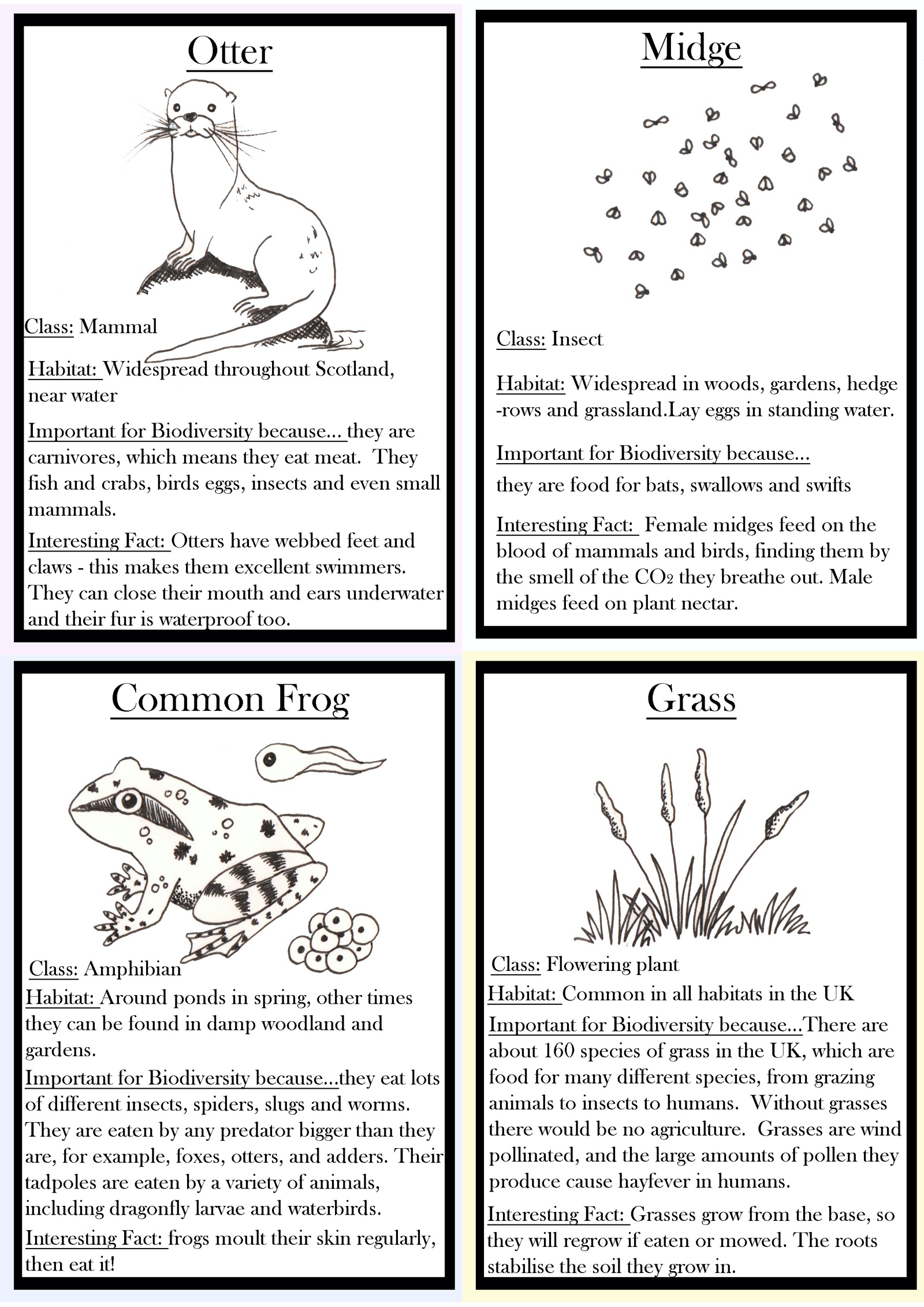 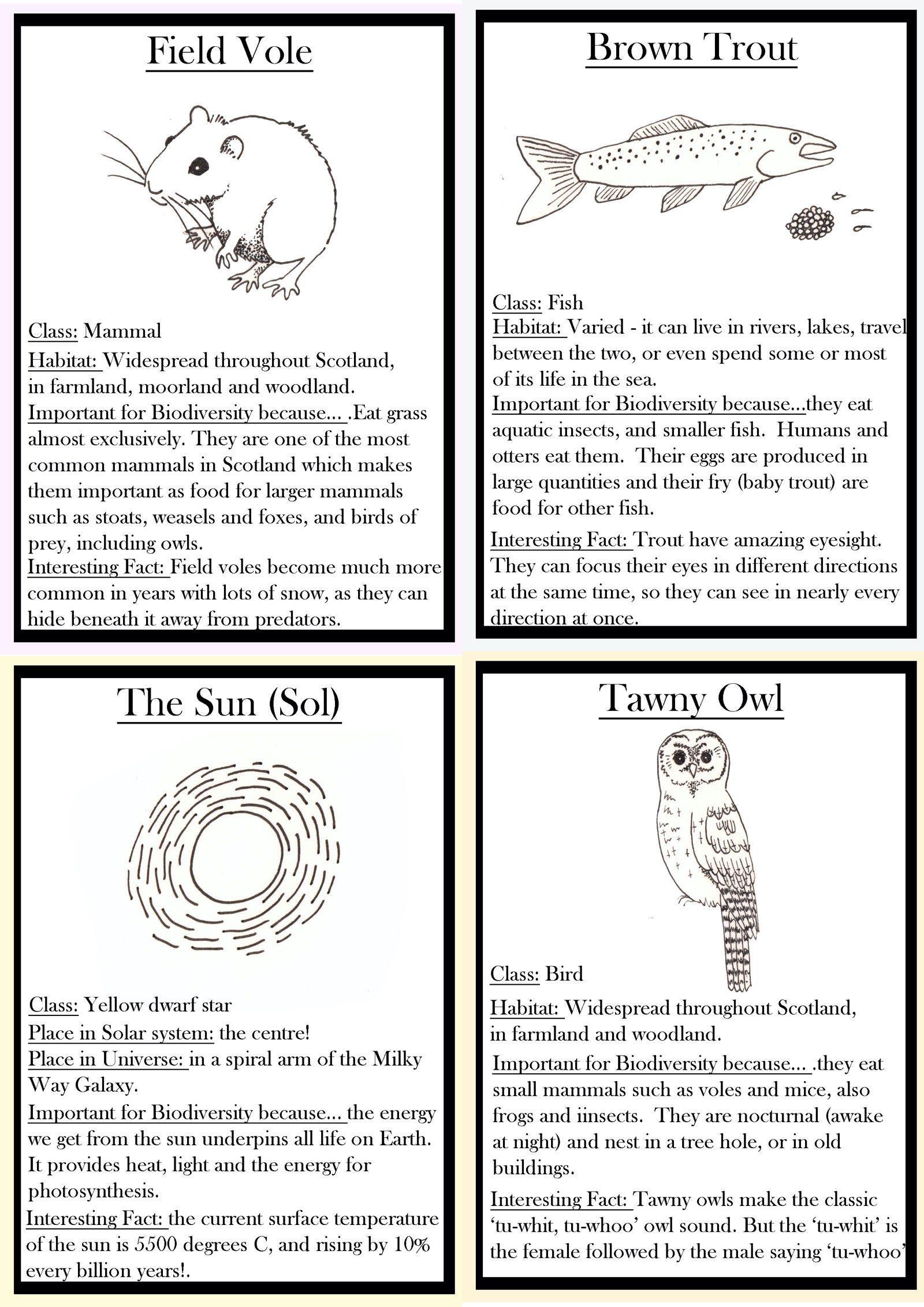 Activity 2 – Biodiversity Surveys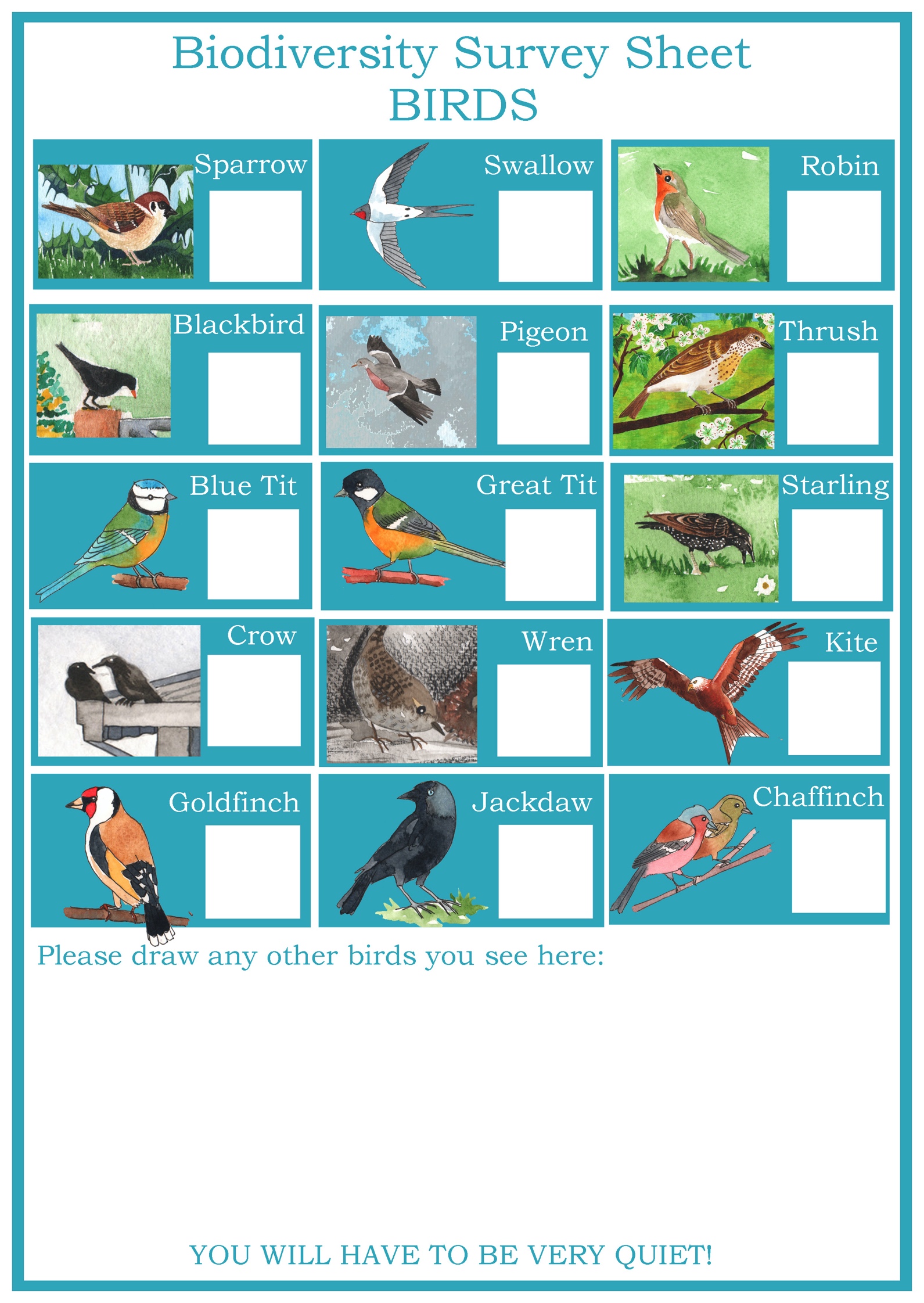 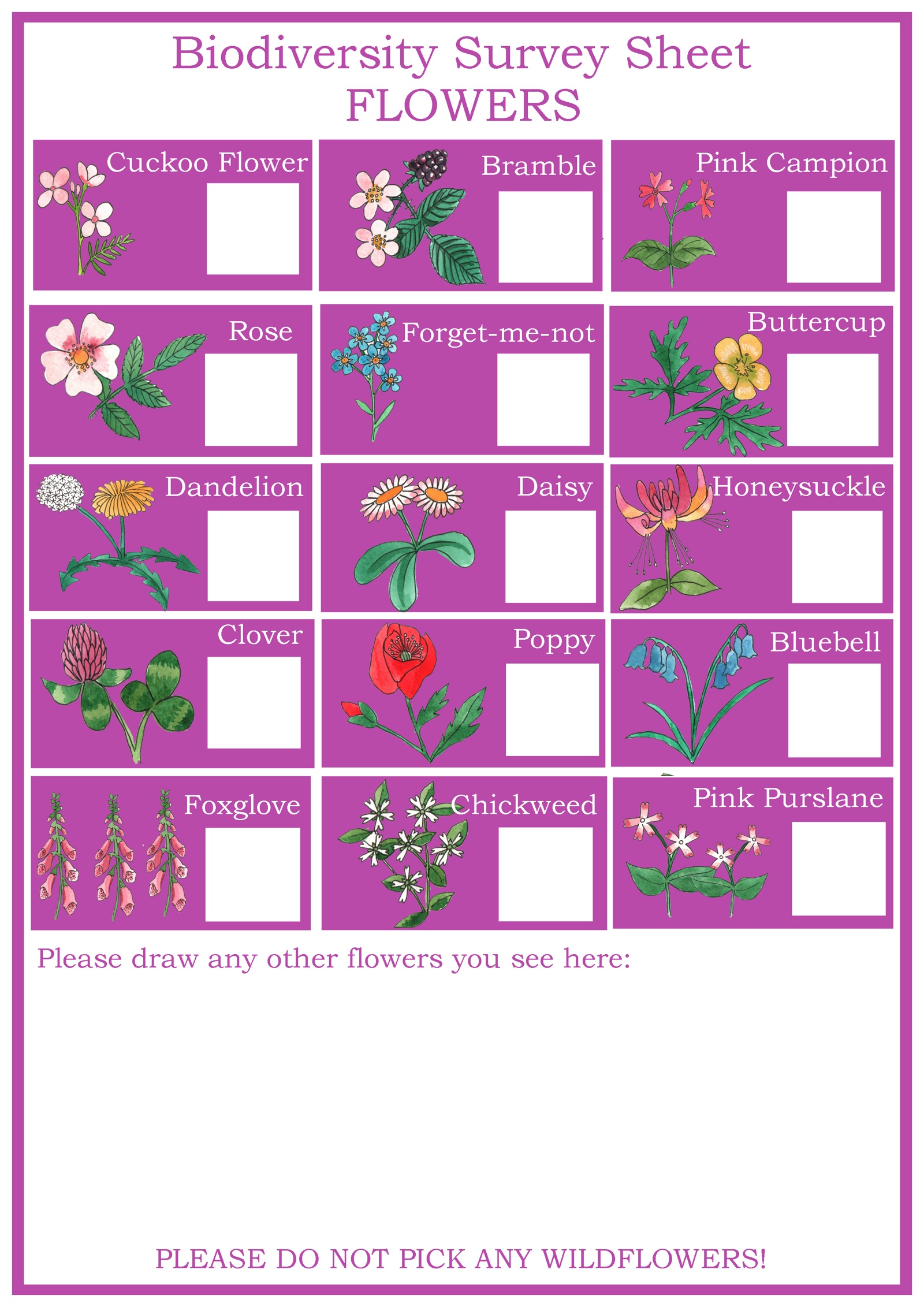 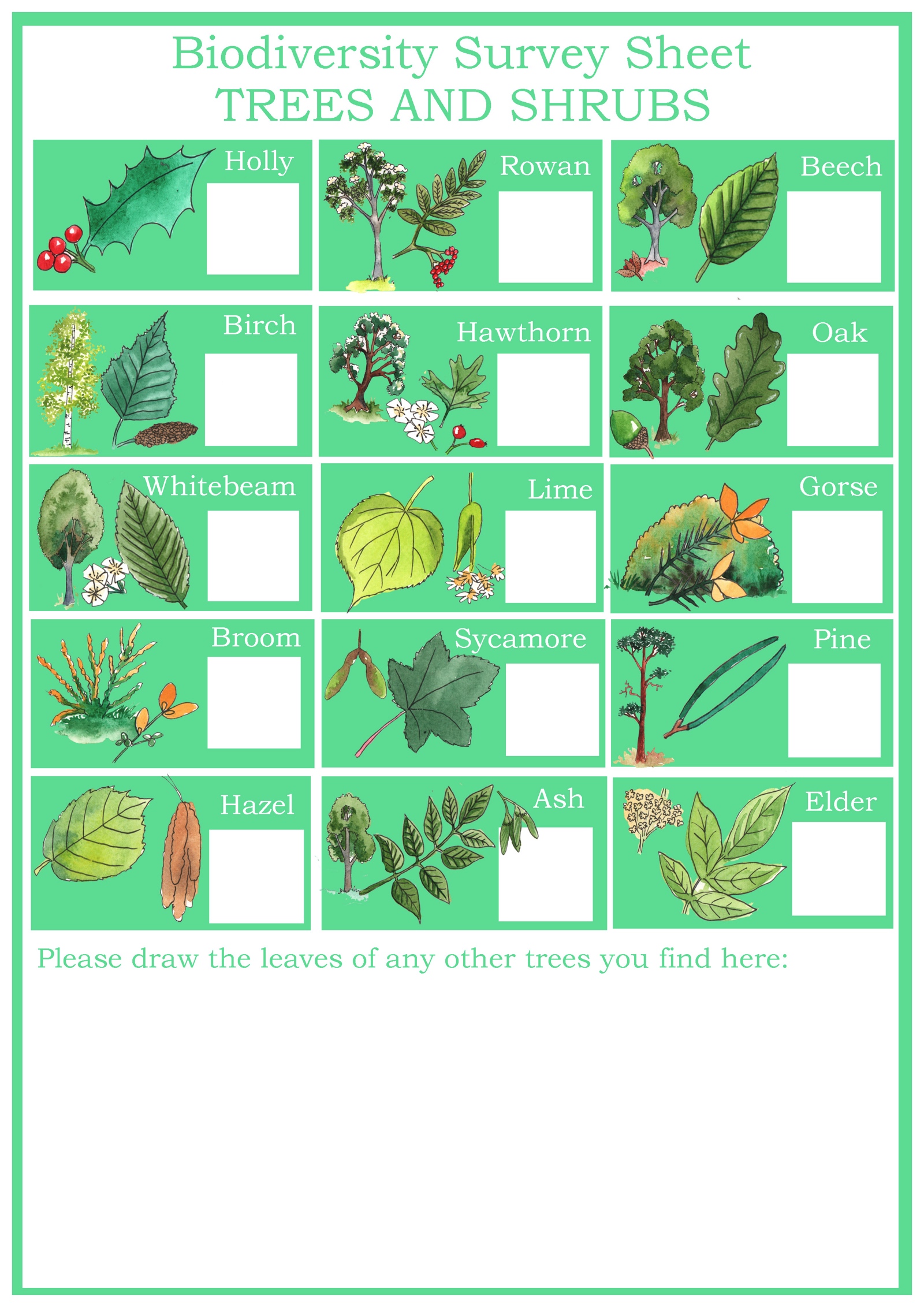 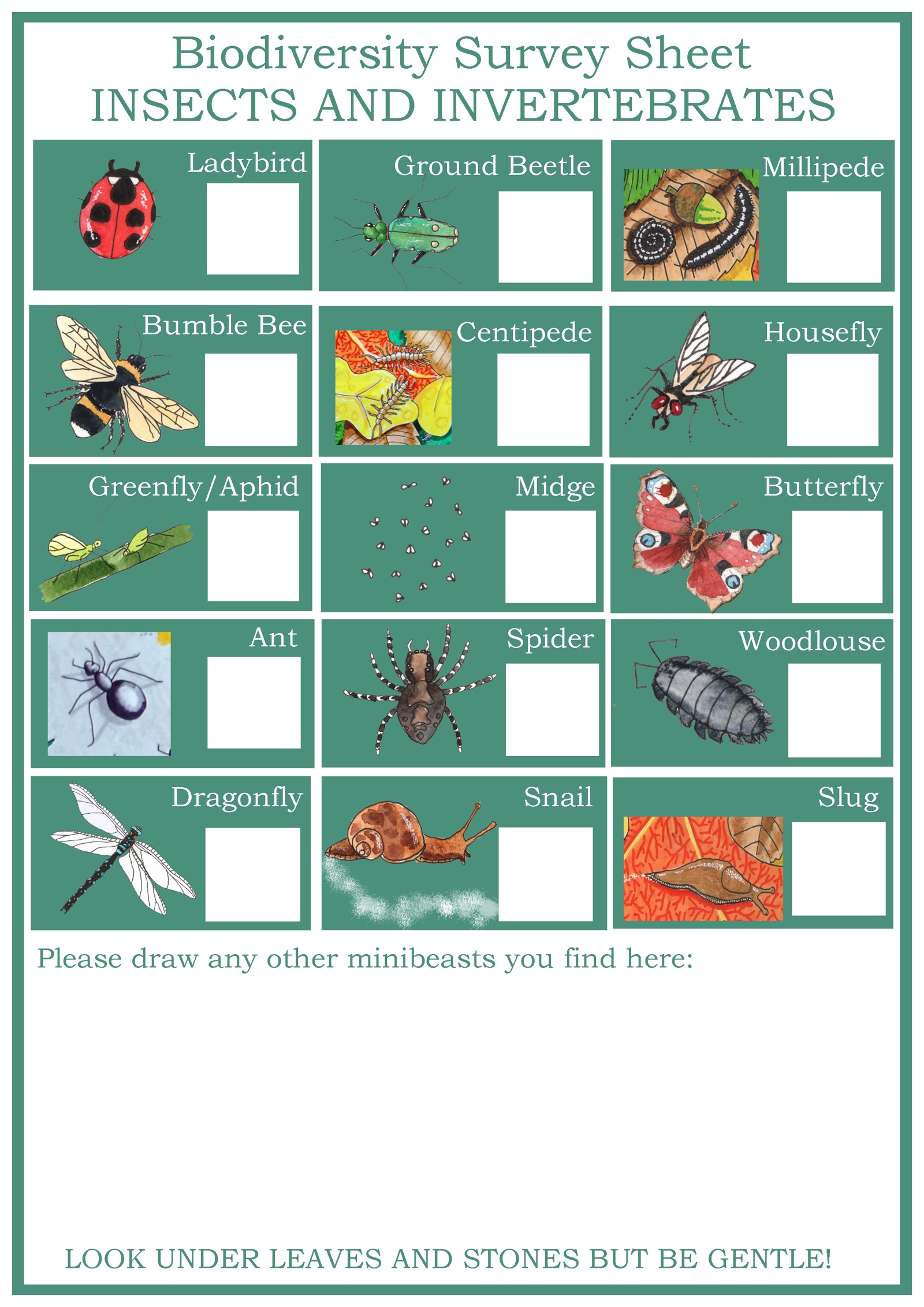 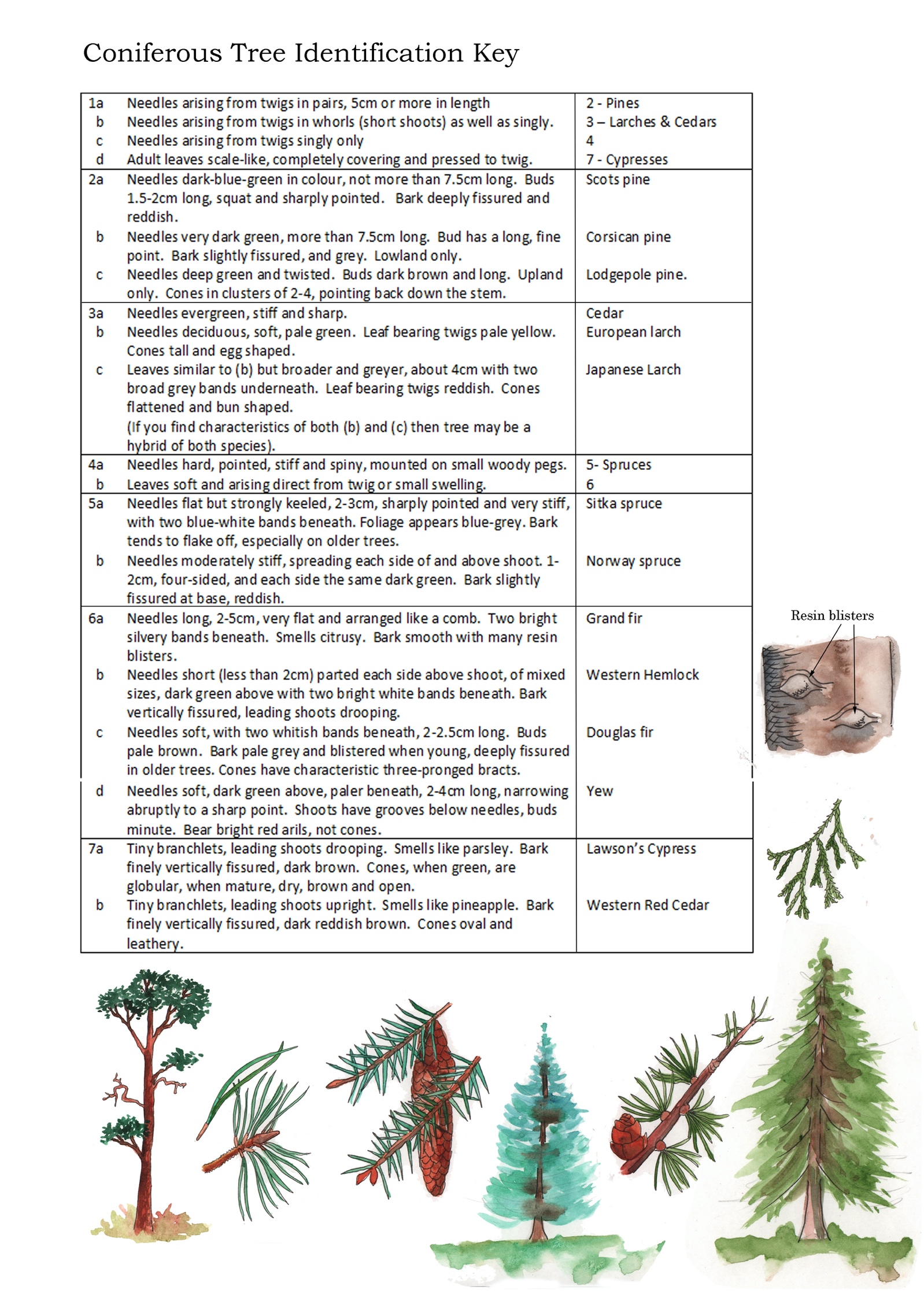 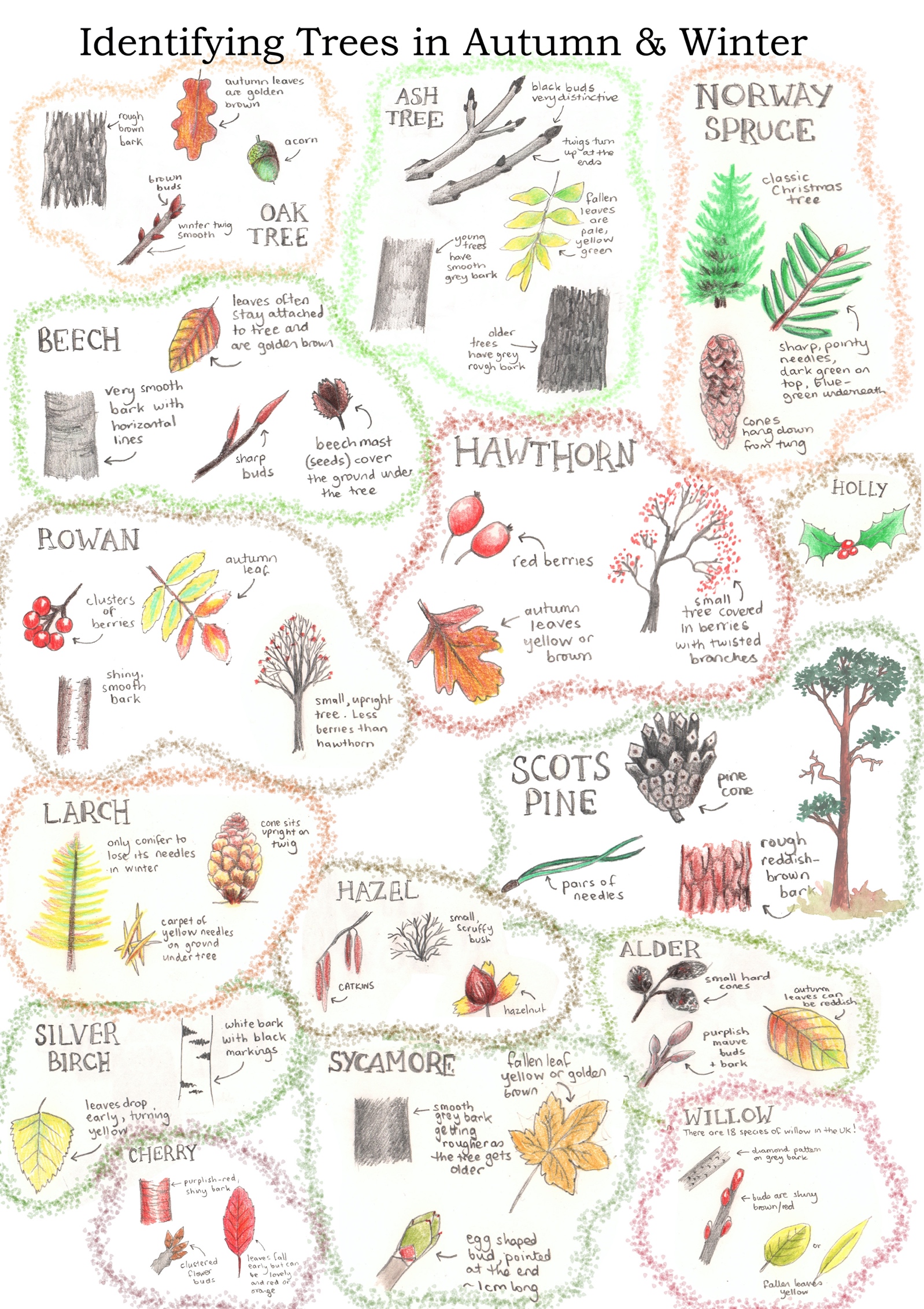 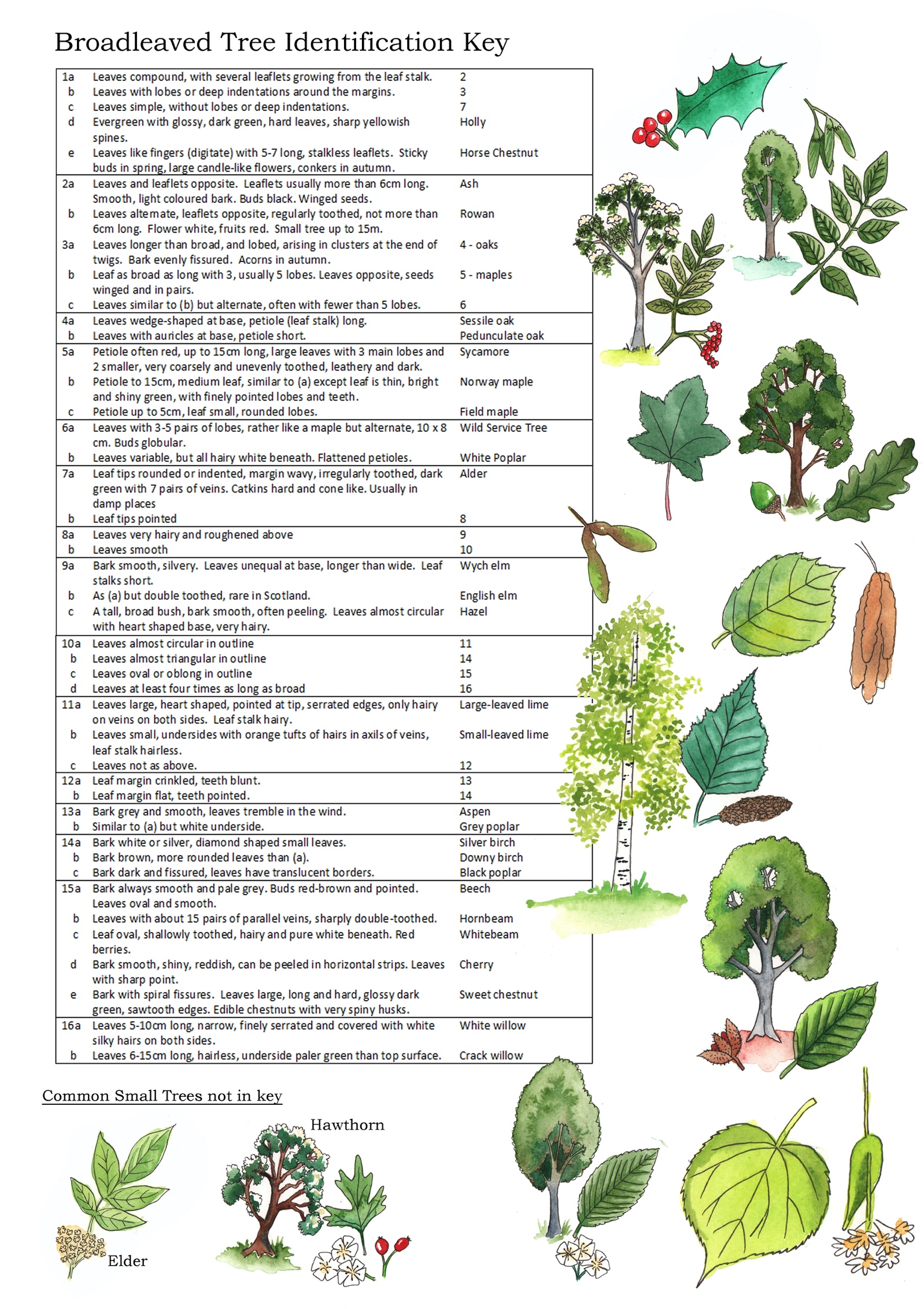 